ACTIVIDADES PARA TRABAJAR EL REPARTO REGULAR.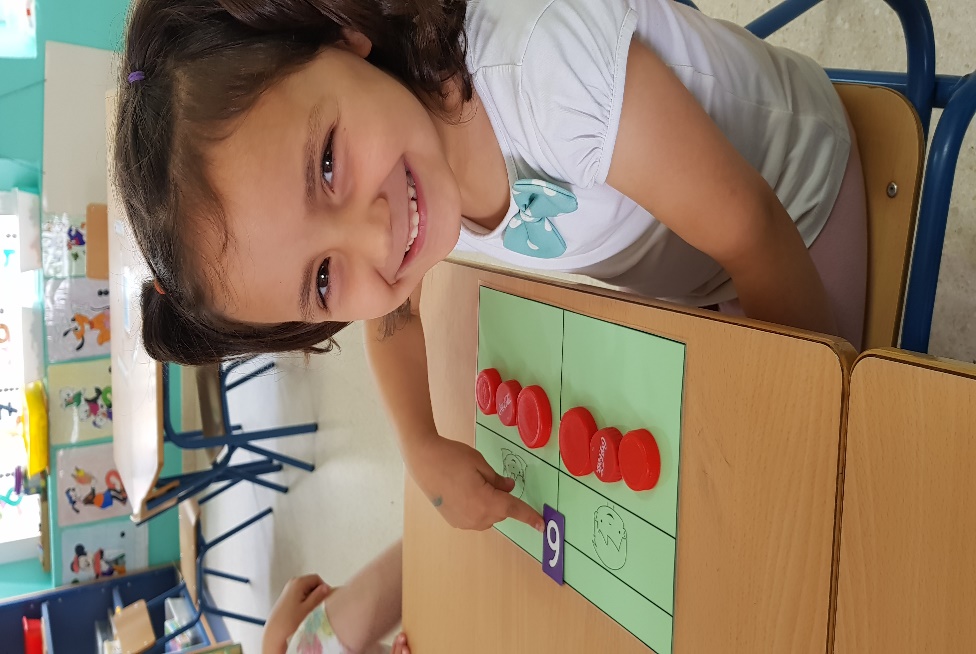 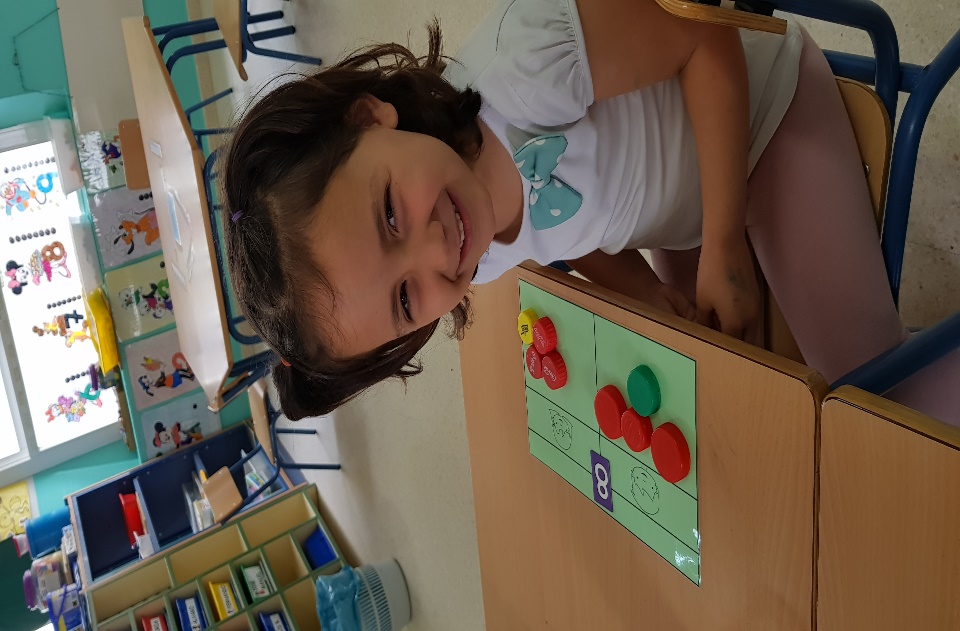 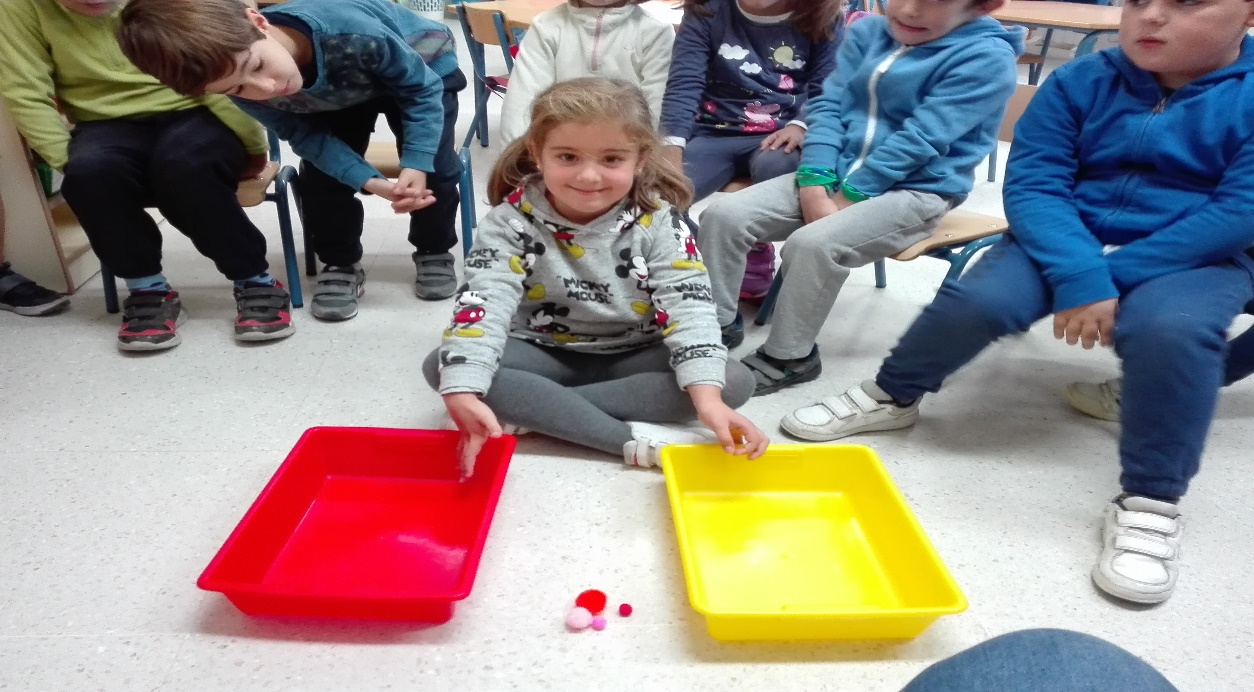 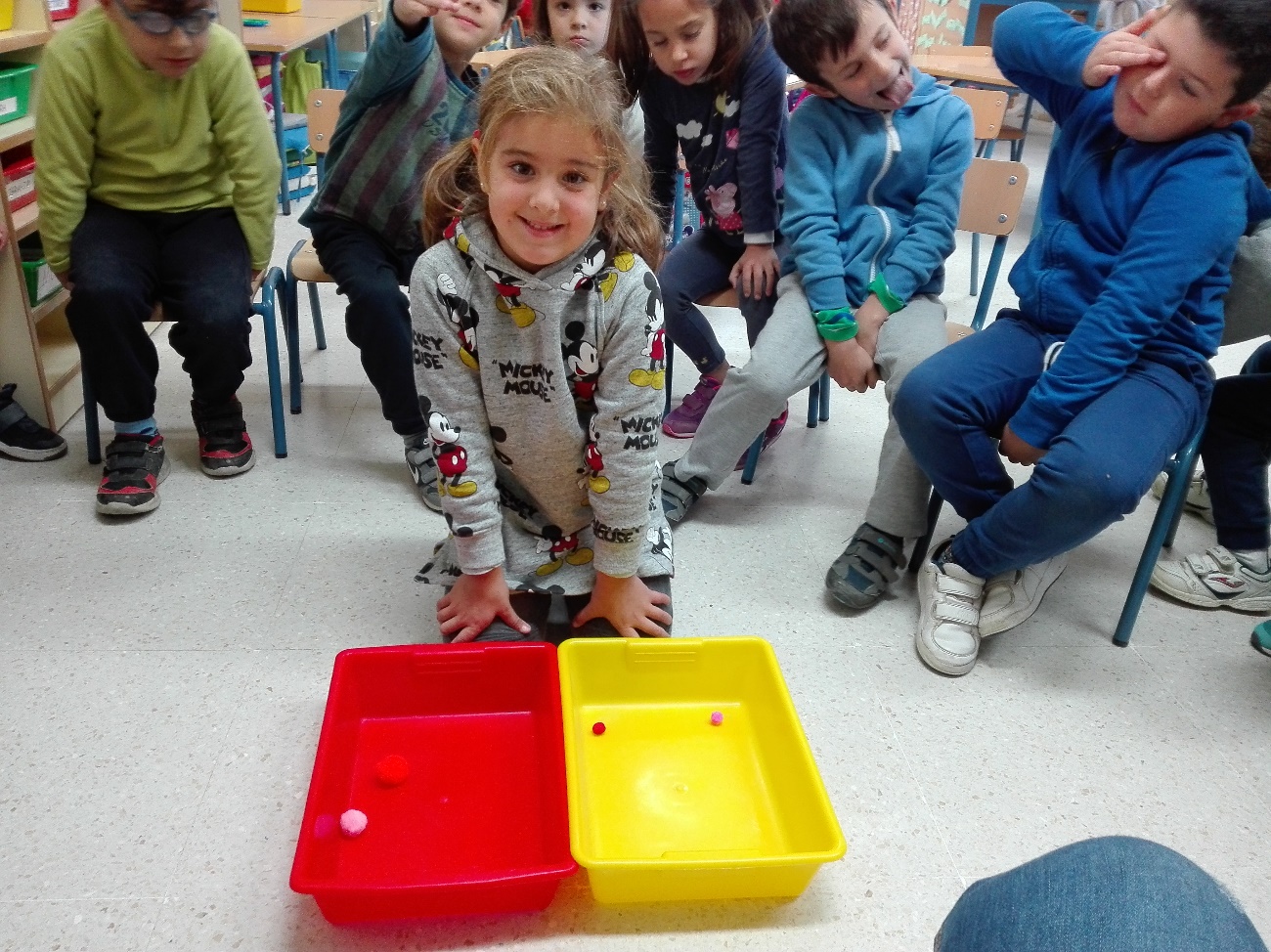 